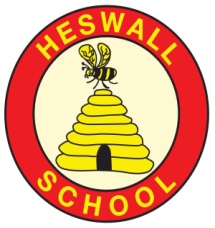 Curriculum areas that will be covered in stand-alone units during this topic: RE, Music, FrenchScience  (Electricity)PE